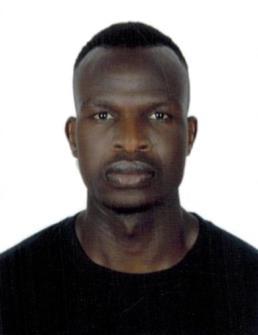 CURRICULUM VITAEJOSEPH Dubai UAEEmail: joseph.382216@2freemail.com POST APPLIED FOR:	Bouncer/SecurityOBJECTIVE:Efficient and organized security guard and surveillance professional with six years in security and safety compliance. Extensive on-the-job security guard training. Skilled in the incident response, apprehension and prosecution supportSUMMARY OF QUALIFICATION:Ability to perform multi task effectivelyCriminal law knowledgeHard WorkingLeadershipGood Team playerCan work under pressureStrong work ethicsDependable and detail orientedEXPERIENCE:Duties & Responsibilities:Access ControlDirecting emergency vehicles and other traffic if a major incident occurs.Maintaining log bookReporting any property damagesPatrolling and making sure that all health and safety is implemented alwaysPreventing incidents before they escalateResponsible for the security of staff and publicID checkingQuick response to emergencies and fire alarmsEDUCATION QUALIFICATION:A/Level PassedPROFESSIONAL QUALIFICATION:Diploma in Public Procurements & Contract ManagementD.P.S Training from Dubai Police AcademyCOMPUTER SKILLS:Basic Computer SkillsInternet & EmailHOBBIES:Traveling, Football, AdventureCONCLUSION & DECLARATION:I here by certify that the above mentioned Statement is correct & true to the best of my knowledge & belief.JOSEPH Company:Power Security ServicesLocation:Dubai UAEPosition:Security guardDuration:March 2016 to May 2018Company:Askar security servicesLocation:Kampala UgandaPosition:Events SecurityDuration:2011 to 2015PERSONAL PROFILES:Name: JOSEPH Date of Birth: 06-12-1988Nationality: UgandanGender: MaleReligion: ChristianMarital Status: SingleLanguages Known: English & Little ArabicPASSPORT DETAILS:Date of Issue: 30-06-2015Date of Expiry: 30-06-2025Visa Status: Visit Visa